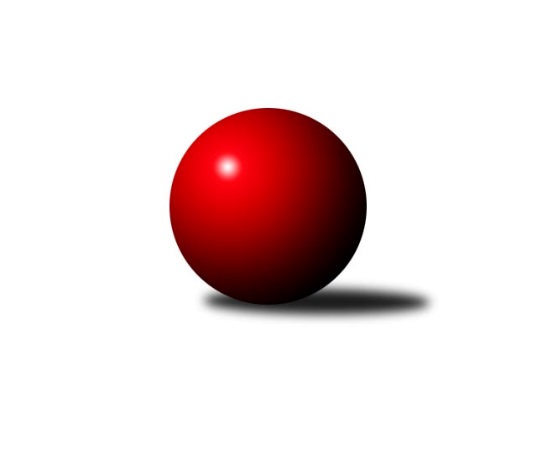 Č.18Ročník 2019/2020	4.6.2024 Divize jih 2019/2020Statistika 18. kolaTabulka družstev:		družstvo	záp	výh	rem	proh	skore	sety	průměr	body	plné	dorážka	chyby	1.	KK PSJ Jihlava B	18	13	0	5	94.5 : 49.5 	(254.5 : 177.5)	2908	26	1979	929	27.8	2.	Sokol Častrov	18	11	1	6	87.0 : 57.0 	(231.5 : 200.5)	2965	23	2024	941	34.3	3.	TJ Sokol Chotoviny	18	9	4	5	83.0 : 61.0 	(236.0 : 196.0)	2878	22	1949	929	35.3	4.	TJ Tatran Lomnice nad Lužnicí	18	11	0	7	76.0 : 68.0 	(229.5 : 202.5)	2873	22	1968	905	38.8	5.	TJ Blatná	18	10	0	8	74.5 : 69.5 	(226.0 : 206.0)	2819	20	1925	894	33.3	6.	TJ Sokol Soběnov	18	9	1	8	78.5 : 65.5 	(217.0 : 215.0)	2815	19	1916	899	32.3	7.	TJ Jiskra Nová Bystřice	18	9	0	9	70.5 : 73.5 	(211.5 : 220.5)	2791	18	1902	888	36.9	8.	TJ Nová Včelnice	18	8	0	10	68.0 : 76.0 	(211.5 : 220.5)	2844	16	1945	899	32.7	9.	KK Lokomotiva Tábor	18	7	1	10	62.5 : 81.5 	(205.0 : 227.0)	2782	15	1903	879	39.9	10.	TJ Nové Město n.M.	18	6	0	12	63.0 : 81.0 	(196.0 : 236.0)	2863	12	1949	914	32.8	11.	TJ Slovan Jindřichův Hradec	18	6	0	12	51.0 : 93.0 	(174.5 : 257.5)	2646	12	1877	768	57.7	12.	TJ Spartak Pelhřimov	18	5	1	12	55.5 : 88.5 	(199.0 : 233.0)	2883	11	1983	901	38.1Tabulka doma:		družstvo	záp	výh	rem	proh	skore	sety	průměr	body	maximum	minimum	1.	KK PSJ Jihlava B	9	9	0	0	59.0 : 13.0 	(141.5 : 74.5)	3299	18	3397	3136	2.	TJ Tatran Lomnice nad Lužnicí	10	9	0	1	55.5 : 24.5 	(150.0 : 90.0)	2629	18	2761	2552	3.	Sokol Častrov	10	7	1	2	55.0 : 25.0 	(137.5 : 102.5)	2545	15	2660	2480	4.	TJ Blatná	9	7	0	2	48.0 : 24.0 	(129.5 : 86.5)	3200	14	3318	3078	5.	TJ Jiskra Nová Bystřice	10	7	0	3	49.5 : 30.5 	(136.0 : 104.0)	3192	14	3295	3074	6.	TJ Sokol Chotoviny	7	6	1	0	42.0 : 14.0 	(103.5 : 64.5)	3272	13	3342	3157	7.	TJ Slovan Jindřichův Hradec	7	6	0	1	42.0 : 14.0 	(112.0 : 56.0)	2585	12	2754	2435	8.	TJ Nová Včelnice	9	6	0	3	43.0 : 29.0 	(115.0 : 101.0)	2641	12	2750	2589	9.	KK Lokomotiva Tábor	10	5	1	4	40.5 : 39.5 	(126.0 : 114.0)	3179	11	3232	3114	10.	TJ Sokol Soběnov	9	4	1	4	39.5 : 32.5 	(118.0 : 98.0)	2579	9	2658	2448	11.	TJ Spartak Pelhřimov	9	4	0	5	34.5 : 37.5 	(108.5 : 107.5)	3193	8	3344	3120	12.	TJ Nové Město n.M.	9	3	0	6	31.5 : 40.5 	(100.5 : 115.5)	2580	6	2673	2505Tabulka venku:		družstvo	záp	výh	rem	proh	skore	sety	průměr	body	maximum	minimum	1.	TJ Sokol Soběnov	9	5	0	4	39.0 : 33.0 	(99.0 : 117.0)	2841	10	3251	2499	2.	TJ Sokol Chotoviny	11	3	3	5	41.0 : 47.0 	(132.5 : 131.5)	2842	9	3336	2346	3.	Sokol Častrov	8	4	0	4	32.0 : 32.0 	(94.0 : 98.0)	3017	8	3244	2571	4.	KK PSJ Jihlava B	9	4	0	5	35.5 : 36.5 	(113.0 : 103.0)	2865	8	3295	2523	5.	TJ Nové Město n.M.	9	3	0	6	31.5 : 40.5 	(95.5 : 120.5)	2895	6	3249	2400	6.	TJ Blatná	9	3	0	6	26.5 : 45.5 	(96.5 : 119.5)	2777	6	3262	2405	7.	KK Lokomotiva Tábor	8	2	0	6	22.0 : 42.0 	(79.0 : 113.0)	2732	4	3140	2479	8.	TJ Jiskra Nová Bystřice	8	2	0	6	21.0 : 43.0 	(75.5 : 116.5)	2740	4	3133	2359	9.	TJ Tatran Lomnice nad Lužnicí	8	2	0	6	20.5 : 43.5 	(79.5 : 112.5)	2903	4	3236	2330	10.	TJ Nová Včelnice	9	2	0	7	25.0 : 47.0 	(96.5 : 119.5)	2866	4	3274	2453	11.	TJ Spartak Pelhřimov	9	1	1	7	21.0 : 51.0 	(90.5 : 125.5)	2849	3	3211	2439	12.	TJ Slovan Jindřichův Hradec	11	0	0	11	9.0 : 79.0 	(62.5 : 201.5)	2651	0	3012	2276Tabulka podzimní části:		družstvo	záp	výh	rem	proh	skore	sety	průměr	body	doma	venku	1.	KK PSJ Jihlava B	11	9	0	2	62.5 : 25.5 	(161.5 : 102.5)	3006	18 	6 	0 	0 	3 	0 	2	2.	Sokol Častrov	11	8	1	2	63.0 : 25.0 	(154.0 : 110.0)	2926	17 	5 	1 	1 	3 	0 	1	3.	TJ Nová Včelnice	11	6	0	5	45.5 : 42.5 	(141.5 : 122.5)	2872	12 	5 	0 	1 	1 	0 	4	4.	TJ Jiskra Nová Bystřice	11	6	0	5	45.0 : 43.0 	(134.5 : 129.5)	2770	12 	5 	0 	2 	1 	0 	3	5.	TJ Tatran Lomnice nad Lužnicí	11	6	0	5	43.5 : 44.5 	(137.5 : 126.5)	2714	12 	5 	0 	1 	1 	0 	4	6.	TJ Blatná	11	6	0	5	43.0 : 45.0 	(140.0 : 124.0)	2983	12 	4 	0 	2 	2 	0 	3	7.	TJ Sokol Soběnov	11	5	1	5	48.0 : 40.0 	(128.0 : 136.0)	2742	11 	1 	1 	3 	4 	0 	2	8.	KK Lokomotiva Tábor	11	5	1	5	42.5 : 45.5 	(131.0 : 133.0)	2767	11 	4 	1 	2 	1 	0 	3	9.	TJ Sokol Chotoviny	11	3	3	5	41.0 : 47.0 	(132.5 : 131.5)	2842	9 	0 	0 	0 	3 	3 	5	10.	TJ Nové Město n.M.	11	4	0	7	40.5 : 47.5 	(121.0 : 143.0)	2842	8 	2 	0 	4 	2 	0 	3	11.	TJ Spartak Pelhřimov	11	3	0	8	33.5 : 54.5 	(118.5 : 145.5)	2868	6 	2 	0 	5 	1 	0 	3	12.	TJ Slovan Jindřichův Hradec	11	2	0	9	20.0 : 68.0 	(84.0 : 180.0)	2643	4 	2 	0 	1 	0 	0 	8Tabulka jarní části:		družstvo	záp	výh	rem	proh	skore	sety	průměr	body	doma	venku	1.	TJ Sokol Chotoviny	7	6	1	0	42.0 : 14.0 	(103.5 : 64.5)	3272	13 	6 	1 	0 	0 	0 	0 	2.	TJ Tatran Lomnice nad Lužnicí	7	5	0	2	32.5 : 23.5 	(92.0 : 76.0)	3049	10 	4 	0 	0 	1 	0 	2 	3.	KK PSJ Jihlava B	7	4	0	3	32.0 : 24.0 	(93.0 : 75.0)	2872	8 	3 	0 	0 	1 	0 	3 	4.	TJ Blatná	7	4	0	3	31.5 : 24.5 	(86.0 : 82.0)	2707	8 	3 	0 	0 	1 	0 	3 	5.	TJ Slovan Jindřichův Hradec	7	4	0	3	31.0 : 25.0 	(90.5 : 77.5)	2628	8 	4 	0 	0 	0 	0 	3 	6.	TJ Sokol Soběnov	7	4	0	3	30.5 : 25.5 	(89.0 : 79.0)	2885	8 	3 	0 	1 	1 	0 	2 	7.	TJ Jiskra Nová Bystřice	7	3	0	4	25.5 : 30.5 	(77.0 : 91.0)	2887	6 	2 	0 	1 	1 	0 	3 	8.	Sokol Častrov	7	3	0	4	24.0 : 32.0 	(77.5 : 90.5)	2919	6 	2 	0 	1 	1 	0 	3 	9.	TJ Spartak Pelhřimov	7	2	1	4	22.0 : 34.0 	(80.5 : 87.5)	2954	5 	2 	0 	0 	0 	1 	4 	10.	TJ Nové Město n.M.	7	2	0	5	22.5 : 33.5 	(75.0 : 93.0)	2833	4 	1 	0 	2 	1 	0 	3 	11.	TJ Nová Včelnice	7	2	0	5	22.5 : 33.5 	(70.0 : 98.0)	2768	4 	1 	0 	2 	1 	0 	3 	12.	KK Lokomotiva Tábor	7	2	0	5	20.0 : 36.0 	(74.0 : 94.0)	2879	4 	1 	0 	2 	1 	0 	3 Zisk bodů pro družstvo:		jméno hráče	družstvo	body	zápasy	v %	dílčí body	sety	v %	1.	Zbyněk Hein 	TJ Sokol Chotoviny  	14	/	18	(78%)	47.5	/	72	(66%)	2.	Petr Hlisnikovský 	TJ Nové Město n.M. 	14	/	18	(78%)	47.5	/	72	(66%)	3.	Petr Němec 	Sokol Častrov  	14	/	18	(78%)	43.5	/	72	(60%)	4.	Ondřej Matula 	KK PSJ Jihlava B 	13	/	15	(87%)	44	/	60	(73%)	5.	Pavel Domin 	TJ Nová Včelnice  	13	/	17	(76%)	45	/	68	(66%)	6.	Lukáš Čekal 	Sokol Častrov  	12	/	15	(80%)	39.5	/	60	(66%)	7.	Libor Hrstka 	TJ Sokol Chotoviny  	12	/	16	(75%)	45.5	/	64	(71%)	8.	Jaroslav Prommer 	TJ Sokol Soběnov  	12	/	17	(71%)	42	/	68	(62%)	9.	Jiří Doktor 	TJ Tatran Lomnice nad Lužnicí  	12	/	18	(67%)	47	/	72	(65%)	10.	Jan Bartoň 	TJ Sokol Chotoviny  	12	/	18	(67%)	43.5	/	72	(60%)	11.	Kamil Šedivý 	TJ Sokol Soběnov  	12	/	18	(67%)	39	/	72	(54%)	12.	Jaroslav Matějka 	KK PSJ Jihlava B 	12	/	18	(67%)	37.5	/	72	(52%)	13.	Martin Vrecko 	TJ Jiskra Nová Bystřice 	11	/	14	(79%)	33.5	/	56	(60%)	14.	Vladimír Kučera 	KK Lokomotiva Tábor 	11	/	15	(73%)	40	/	60	(67%)	15.	Miroslav Němec 	Sokol Častrov  	11	/	17	(65%)	38	/	68	(56%)	16.	Jaroslav Kolář 	Sokol Častrov  	11	/	18	(61%)	39	/	72	(54%)	17.	Miroslav Pleskal 	KK PSJ Jihlava B 	10	/	14	(71%)	31	/	56	(55%)	18.	Jiří Vokurka 	TJ Blatná 	10	/	15	(67%)	34.5	/	60	(58%)	19.	Milan Šedivý st.	TJ Sokol Soběnov  	10	/	16	(63%)	35.5	/	64	(55%)	20.	Jan Cukr 	TJ Slovan Jindřichův Hradec  	10	/	17	(59%)	35.5	/	68	(52%)	21.	Rudolf Pouzar 	TJ Tatran Lomnice nad Lužnicí  	10	/	17	(59%)	35.5	/	68	(52%)	22.	Martin Tyšer 	TJ Nová Včelnice  	10	/	18	(56%)	34.5	/	72	(48%)	23.	Jakub Čopák 	KK PSJ Jihlava B 	9.5	/	13	(73%)	33.5	/	52	(64%)	24.	Jiří Slovák 	TJ Nová Včelnice  	9.5	/	17	(56%)	36	/	68	(53%)	25.	Martin Filakovský 	TJ Jiskra Nová Bystřice 	9.5	/	18	(53%)	36	/	72	(50%)	26.	Michal Votruba 	Sokol Častrov  	9	/	15	(60%)	32.5	/	60	(54%)	27.	Josef Mikeš 	TJ Blatná 	9	/	15	(60%)	32.5	/	60	(54%)	28.	Kamil Pivko 	TJ Nová Včelnice  	9	/	17	(53%)	34	/	68	(50%)	29.	Iva Molová 	TJ Jiskra Nová Bystřice 	9	/	18	(50%)	39	/	72	(54%)	30.	Marek Chvátal 	TJ Jiskra Nová Bystřice 	9	/	18	(50%)	39	/	72	(54%)	31.	Karel Hlisnikovský 	TJ Nové Město n.M. 	8.5	/	17	(50%)	32.5	/	68	(48%)	32.	Lucie Smrčková 	TJ Spartak Pelhřimov 	8	/	14	(57%)	26.5	/	56	(47%)	33.	Jiří Vaňata 	TJ Blatná 	8	/	15	(53%)	33.5	/	60	(56%)	34.	Vladimír Štipl 	TJ Slovan Jindřichův Hradec  	8	/	16	(50%)	27.5	/	64	(43%)	35.	Marek Baštýř 	TJ Tatran Lomnice nad Lužnicí  	8	/	17	(47%)	41.5	/	68	(61%)	36.	Jiří Hána 	TJ Slovan Jindřichův Hradec  	8	/	17	(47%)	34.5	/	68	(51%)	37.	Marcel Pouznar 	KK Lokomotiva Tábor 	8	/	17	(47%)	30.5	/	68	(45%)	38.	Dan Lexa 	TJ Blatná 	7.5	/	10	(75%)	25	/	40	(63%)	39.	Pavel Sáblík 	TJ Nové Město n.M. 	7.5	/	18	(42%)	32.5	/	72	(45%)	40.	Josef Šedivý ml.	TJ Sokol Soběnov  	7	/	12	(58%)	28.5	/	48	(59%)	41.	Jan Janů 	TJ Spartak Pelhřimov 	7	/	15	(47%)	32	/	60	(53%)	42.	Zdeněk Zeman 	KK Lokomotiva Tábor 	7	/	16	(44%)	32	/	64	(50%)	43.	Michal Miko 	TJ Nové Město n.M. 	7	/	16	(44%)	20	/	64	(31%)	44.	Pavel Picka 	TJ Slovan Jindřichův Hradec  	7	/	18	(39%)	31	/	72	(43%)	45.	Petra Hodoušková 	KK Lokomotiva Tábor 	6.5	/	18	(36%)	29.5	/	72	(41%)	46.	Roman Grznárik 	TJ Sokol Soběnov  	6	/	7	(86%)	13.5	/	28	(48%)	47.	Jan Holšan 	TJ Tatran Lomnice nad Lužnicí  	6	/	8	(75%)	22	/	32	(69%)	48.	David Bartoň 	TJ Sokol Chotoviny  	6	/	9	(67%)	17	/	36	(47%)	49.	Stanislav Kníže 	TJ Blatná 	6	/	10	(60%)	22.5	/	40	(56%)	50.	Jan Fořter 	TJ Sokol Chotoviny  	6	/	10	(60%)	19.5	/	40	(49%)	51.	Jan Vintr 	TJ Spartak Pelhřimov 	6	/	11	(55%)	24	/	44	(55%)	52.	Luboš Bervida 	TJ Sokol Chotoviny  	6	/	11	(55%)	21.5	/	44	(49%)	53.	Lukáš Pavel 	TJ Blatná 	6	/	13	(46%)	26	/	52	(50%)	54.	Zdeněk Doktor 	TJ Tatran Lomnice nad Lužnicí  	6	/	14	(43%)	30	/	56	(54%)	55.	Ota Schindler 	TJ Spartak Pelhřimov 	6	/	15	(40%)	27.5	/	60	(46%)	56.	Petr Klimek 	KK Lokomotiva Tábor 	6	/	16	(38%)	31.5	/	64	(49%)	57.	Pavel Kořínek 	KK Lokomotiva Tábor 	6	/	16	(38%)	25.5	/	64	(40%)	58.	Jiří Loučka 	TJ Nové Město n.M. 	6	/	17	(35%)	26.5	/	68	(39%)	59.	Tibor Pivko 	TJ Nová Včelnice  	5.5	/	16	(34%)	26.5	/	64	(41%)	60.	Libor Linhart 	TJ Spartak Pelhřimov 	5	/	9	(56%)	21	/	36	(58%)	61.	Karel Koubek 	TJ Blatná 	5	/	13	(38%)	26.5	/	52	(51%)	62.	Martin Pýcha 	TJ Jiskra Nová Bystřice 	5	/	14	(36%)	22	/	56	(39%)	63.	Jan Nosek 	TJ Tatran Lomnice nad Lužnicí  	4.5	/	13	(35%)	21	/	52	(40%)	64.	Jiří Partl 	KK PSJ Jihlava B 	4	/	6	(67%)	14	/	24	(58%)	65.	Jiří Havlíček 	Sokol Častrov  	4	/	8	(50%)	14	/	32	(44%)	66.	Petr Křemen 	TJ Sokol Chotoviny  	4	/	10	(40%)	18	/	40	(45%)	67.	Bohuslav Šedivý 	TJ Sokol Soběnov  	4	/	11	(36%)	20	/	44	(45%)	68.	Martin Marek 	Sokol Častrov  	4	/	12	(33%)	21.5	/	48	(45%)	69.	Petr Suchý 	TJ Tatran Lomnice nad Lužnicí  	4	/	12	(33%)	18.5	/	48	(39%)	70.	Tomáš Rysl 	TJ Spartak Pelhřimov 	4	/	14	(29%)	27	/	56	(48%)	71.	Jiří Macko 	KK PSJ Jihlava B 	3	/	5	(60%)	12	/	20	(60%)	72.	Martin Jinda 	KK Lokomotiva Tábor 	3	/	5	(60%)	11	/	20	(55%)	73.	Zdeněk Doktor 	TJ Tatran Lomnice nad Lužnicí  	3	/	6	(50%)	10	/	24	(42%)	74.	Marek Běhoun 	TJ Jiskra Nová Bystřice 	3	/	6	(50%)	10	/	24	(42%)	75.	Zdeněk Švehlík 	KK PSJ Jihlava B 	3	/	8	(38%)	15	/	32	(47%)	76.	Vítek Kobliha 	TJ Blatná 	3	/	10	(30%)	18.5	/	40	(46%)	77.	Pavel Škoda 	TJ Nové Město n.M. 	3	/	17	(18%)	22	/	68	(32%)	78.	Jaroslav Opl 	TJ Slovan Jindřichův Hradec  	3	/	17	(18%)	17	/	68	(25%)	79.	Stanislav Neugebauer 	TJ Nová Včelnice  	3	/	18	(17%)	26.5	/	72	(37%)	80.	Josef Šedivý st.	TJ Sokol Soběnov  	2.5	/	5	(50%)	12	/	20	(60%)	81.	Lukáš Pitrák 	TJ Spartak Pelhřimov 	2.5	/	9	(28%)	15	/	36	(42%)	82.	Vít Jírovec 	KK PSJ Jihlava B 	2	/	2	(100%)	6	/	8	(75%)	83.	Jiří Ouhel 	KK PSJ Jihlava B 	2	/	2	(100%)	6	/	8	(75%)	84.	Tereza Buďová 	TJ Nové Město n.M. 	2	/	2	(100%)	6	/	8	(75%)	85.	Jaroslava Kulhanová 	TJ Sokol Soběnov  	2	/	3	(67%)	6	/	12	(50%)	86.	Miroslava Matejková 	TJ Spartak Pelhřimov 	2	/	3	(67%)	6	/	12	(50%)	87.	Marek Augustin 	TJ Jiskra Nová Bystřice 	2	/	4	(50%)	10.5	/	16	(66%)	88.	Josef Ferenčík 	TJ Sokol Soběnov  	2	/	4	(50%)	6	/	16	(38%)	89.	Lukáš Lavička 	TJ Nová Včelnice  	2	/	5	(40%)	9	/	20	(45%)	90.	Martin Čopák 	KK PSJ Jihlava B 	2	/	6	(33%)	11	/	24	(46%)	91.	Josef Směták 	TJ Spartak Pelhřimov 	2	/	10	(20%)	11.5	/	40	(29%)	92.	Daniel Braun 	KK PSJ Jihlava B 	1	/	1	(100%)	4	/	4	(100%)	93.	Josef Šebek 	TJ Nové Město n.M. 	1	/	1	(100%)	4	/	4	(100%)	94.	Luboš Strnad 	KK PSJ Jihlava B 	1	/	1	(100%)	4	/	4	(100%)	95.	Stanislav Koros 	TJ Slovan Jindřichův Hradec  	1	/	1	(100%)	4	/	4	(100%)	96.	Zdeněk Topinka 	TJ Nové Město n.M. 	1	/	1	(100%)	3	/	4	(75%)	97.	Matyáš Stránský 	KK PSJ Jihlava B 	1	/	1	(100%)	3	/	4	(75%)	98.	Jan Kotyza 	KK PSJ Jihlava B 	1	/	1	(100%)	3	/	4	(75%)	99.	Anna Kuběnová 	TJ Nové Město n.M. 	1	/	1	(100%)	2	/	4	(50%)	100.	Pavel Makovec 	TJ Sokol Chotoviny  	1	/	2	(50%)	6	/	8	(75%)	101.	Václav Rychtařík ml.	KK PSJ Jihlava B 	1	/	2	(50%)	6	/	8	(75%)	102.	Jan Havlíček st.	TJ Jiskra Nová Bystřice 	1	/	2	(50%)	5.5	/	8	(69%)	103.	Stanislav Partl 	KK PSJ Jihlava B 	1	/	2	(50%)	5	/	8	(63%)	104.	Karel Slimáček 	KK PSJ Jihlava B 	1	/	2	(50%)	5	/	8	(63%)	105.	Martin Hlaváč 	KK Lokomotiva Tábor 	1	/	2	(50%)	2	/	8	(25%)	106.	Milan Šedivý ml.	TJ Sokol Soběnov  	1	/	3	(33%)	5	/	12	(42%)	107.	Jan Baudyš 	TJ Jiskra Nová Bystřice 	1	/	4	(25%)	5	/	16	(31%)	108.	Václav Novotný 	TJ Spartak Pelhřimov 	1	/	4	(25%)	5	/	16	(31%)	109.	Jiří Kačo 	TJ Slovan Jindřichův Hradec  	1	/	6	(17%)	9.5	/	24	(40%)	110.	Josef Holický 	TJ Slovan Jindřichův Hradec  	1	/	16	(6%)	15.5	/	64	(24%)	111.	Jan Slipka 	TJ Tatran Lomnice nad Lužnicí  	0.5	/	1	(50%)	2	/	4	(50%)	112.	Libor Slezák 	TJ Blatná 	0	/	1	(0%)	2	/	4	(50%)	113.	Veronika Pýchová 	TJ Jiskra Nová Bystřice 	0	/	1	(0%)	2	/	4	(50%)	114.	Tomáš Dejmek 	KK PSJ Jihlava B 	0	/	1	(0%)	2	/	4	(50%)	115.	Jan Holeček 	TJ Tatran Lomnice nad Lužnicí  	0	/	1	(0%)	1	/	4	(25%)	116.	Lucie Mušková 	TJ Sokol Soběnov  	0	/	1	(0%)	1	/	4	(25%)	117.	Karel Pecha 	TJ Spartak Pelhřimov 	0	/	1	(0%)	1	/	4	(25%)	118.	Jan Daniel 	TJ Spartak Pelhřimov 	0	/	1	(0%)	0.5	/	4	(13%)	119.	Markéta Šedivá 	TJ Sokol Soběnov  	0	/	2	(0%)	2	/	8	(25%)	120.	Olga Čutková 	TJ Sokol Soběnov  	0	/	2	(0%)	1	/	8	(13%)	121.	Karel Loskot 	TJ Jiskra Nová Bystřice 	0	/	2	(0%)	0	/	8	(0%)	122.	Petra Mertlová 	TJ Jiskra Nová Bystřice 	0	/	2	(0%)	0	/	8	(0%)	123.	Ondřej Novák 	KK Lokomotiva Tábor 	0	/	3	(0%)	3	/	12	(25%)	124.	Martin Dolák 	KK PSJ Jihlava B 	0	/	4	(0%)	7	/	16	(44%)	125.	Pavel Čurda 	TJ Sokol Soběnov  	0	/	5	(0%)	3	/	20	(15%)	126.	Miroslav Vacko 	TJ Sokol Chotoviny  	0	/	6	(0%)	8.5	/	24	(35%)Průměry na kuželnách:		kuželna	průměr	plné	dorážka	chyby	výkon na hráče	1.	KK PSJ Jihlava, 1-4	3224	2171	1052	36.1	(537.4)	2.	TJ Sokol Chotoviny, 1-4	3218	2186	1031	35.2	(536.4)	3.	Pelhřimov, 1-4	3185	2159	1025	38.1	(530.8)	4.	Tábor, 1-4	3161	2160	1000	43.8	(526.9)	5.	TJ Blatná, 1-4	3151	2149	1001	37.3	(525.2)	6.	TJ Jiskra Nová Bystřice, 1-4	3145	2138	1006	40.1	(524.3)	7.	TJ Nová Včelnice, 1-2	2591	1777	814	33.9	(431.9)	8.	TJ Nové Město n.M., 1-2	2579	1762	817	33.5	(430.0)	9.	Lomnice n.L., 1-2	2568	1770	797	33.7	(428.1)	10.	Soběnov, 1-2	2562	1758	803	33.1	(427.0)	11.	Sokol Častrov, 1-2	2512	1726	785	33.6	(418.8)	12.	TJ Jindřichův Hradec, 1-2	2512	1755	757	41.9	(418.7)Nejlepší výkony na kuželnách:KK PSJ Jihlava, 1-4KK PSJ Jihlava B	3397	5. kolo	Jakub Čopák 	KK PSJ Jihlava B	615	5. koloKK PSJ Jihlava B	3374	3. kolo	Milan Šedivý st.	TJ Sokol Soběnov 	602	3. koloKK PSJ Jihlava B	3363	17. kolo	Jan Kotyza 	KK PSJ Jihlava B	601	5. koloKK PSJ Jihlava B	3313	13. kolo	Daniel Braun 	KK PSJ Jihlava B	596	7. koloKK PSJ Jihlava B	3300	7. kolo	Jakub Čopák 	KK PSJ Jihlava B	592	3. koloKK PSJ Jihlava B	3295	15. kolo	Jiří Partl 	KK PSJ Jihlava B	583	17. koloKK PSJ Jihlava B	3284	9. kolo	Ondřej Matula 	KK PSJ Jihlava B	581	17. koloTJ Nové Město n.M.	3249	13. kolo	Jaroslav Matějka 	KK PSJ Jihlava B	579	3. koloTJ Blatná	3240	9. kolo	Vít Jírovec 	KK PSJ Jihlava B	575	9. koloKK PSJ Jihlava B	3226	11. kolo	Zbyněk Hein 	TJ Sokol Chotoviny 	575	1. koloTJ Sokol Chotoviny, 1-4TJ Sokol Chotoviny 	3342	13. kolo	Jan Bartoň 	TJ Sokol Chotoviny 	610	13. koloTJ Sokol Chotoviny 	3334	12. kolo	Jiří Doktor 	TJ Tatran Lomnice nad Lužnicí 	610	17. koloTJ Sokol Chotoviny 	3298	15. kolo	Zbyněk Hein 	TJ Sokol Chotoviny 	610	17. koloTJ Sokol Chotoviny 	3265	16. kolo	Jan Fořter 	TJ Sokol Chotoviny 	595	15. koloTJ Sokol Chotoviny 	3254	17. kolo	Libor Hrstka 	TJ Sokol Chotoviny 	593	13. koloTJ Sokol Chotoviny 	3254	14. kolo	Libor Hrstka 	TJ Sokol Chotoviny 	588	12. koloKK PSJ Jihlava B	3221	12. kolo	Jaroslav Prommer 	TJ Sokol Soběnov 	584	15. koloTJ Tatran Lomnice nad Lužnicí 	3220	17. kolo	Jan Bartoň 	TJ Sokol Chotoviny 	583	12. koloTJ Spartak Pelhřimov	3211	18. kolo	Ota Schindler 	TJ Spartak Pelhřimov	583	18. koloTJ Nové Město n.M.	3192	14. kolo	Jan Bartoň 	TJ Sokol Chotoviny 	582	15. koloPelhřimov, 1-4TJ Spartak Pelhřimov	3344	16. kolo	Petr Němec 	Sokol Častrov 	604	10. koloTJ Sokol Chotoviny 	3336	7. kolo	Lucie Smrčková 	TJ Spartak Pelhřimov	603	1. koloKK PSJ Jihlava B	3295	6. kolo	Libor Hrstka 	TJ Sokol Chotoviny 	596	7. koloTJ Blatná	3262	4. kolo	Jan Bartoň 	TJ Sokol Chotoviny 	584	7. koloSokol Častrov 	3244	10. kolo	Jiří Ouhel 	KK PSJ Jihlava B	583	6. koloTJ Spartak Pelhřimov	3229	4. kolo	Jan Janů 	TJ Spartak Pelhřimov	578	4. koloTJ Spartak Pelhřimov	3216	1. kolo	Libor Linhart 	TJ Spartak Pelhřimov	575	16. koloTJ Nové Město n.M.	3213	8. kolo	Petr Křemen 	TJ Sokol Chotoviny 	574	7. koloTJ Spartak Pelhřimov	3204	8. kolo	Jan Vintr 	TJ Spartak Pelhřimov	573	1. koloTJ Spartak Pelhřimov	3192	2. kolo	Miroslava Matejková 	TJ Spartak Pelhřimov	572	16. koloTábor, 1-4TJ Nová Včelnice 	3274	17. kolo	Petr Hlisnikovský 	TJ Nové Město n.M.	588	1. koloTJ Sokol Chotoviny 	3261	11. kolo	Vladimír Kučera 	KK Lokomotiva Tábor	586	15. koloTJ Sokol Soběnov 	3251	13. kolo	Tibor Pivko 	TJ Nová Včelnice 	578	17. koloTJ Nové Město n.M.	3236	1. kolo	Pavel Domin 	TJ Nová Včelnice 	576	17. koloKK Lokomotiva Tábor	3232	13. kolo	Kamil Pivko 	TJ Nová Včelnice 	569	17. koloKK Lokomotiva Tábor	3226	9. kolo	Lukáš Čekal 	Sokol Častrov 	569	3. koloKK Lokomotiva Tábor	3220	11. kolo	Zdeněk Doktor 	TJ Tatran Lomnice nad Lužnicí 	568	15. koloKK Lokomotiva Tábor	3212	15. kolo	Vladimír Kučera 	KK Lokomotiva Tábor	566	3. koloKK Lokomotiva Tábor	3180	5. kolo	Zdeněk Zeman 	KK Lokomotiva Tábor	564	9. koloKK Lokomotiva Tábor	3171	3. kolo	Milan Šedivý st.	TJ Sokol Soběnov 	563	13. koloTJ Blatná, 1-4TJ Blatná	3318	15. kolo	Lukáš Pavel 	TJ Blatná	588	13. koloTJ Blatná	3268	13. kolo	Jiří Vaňata 	TJ Blatná	579	17. koloTJ Blatná	3262	17. kolo	Karel Koubek 	TJ Blatná	569	15. koloTJ Blatná	3203	7. kolo	Michal Votruba 	Sokol Častrov 	569	13. koloTJ Blatná	3194	10. kolo	Zbyněk Hein 	TJ Sokol Chotoviny 	568	10. koloTJ Sokol Soběnov 	3192	1. kolo	Jiří Vaňata 	TJ Blatná	567	5. koloTJ Blatná	3170	1. kolo	Marek Běhoun 	TJ Jiskra Nová Bystřice	566	17. koloSokol Častrov 	3169	13. kolo	Karel Koubek 	TJ Blatná	566	17. koloTJ Blatná	3162	5. kolo	Josef Mikeš 	TJ Blatná	564	15. koloTJ Nová Včelnice 	3148	5. kolo	Jiří Vokurka 	TJ Blatná	563	3. koloTJ Jiskra Nová Bystřice, 1-4TJ Jiskra Nová Bystřice	3295	10. kolo	Jiří Doktor 	TJ Tatran Lomnice nad Lužnicí 	597	13. koloTJ Jiskra Nová Bystřice	3291	6. kolo	Jan Holšan 	TJ Tatran Lomnice nad Lužnicí 	581	13. koloTJ Sokol Chotoviny 	3283	9. kolo	Martin Filakovský 	TJ Jiskra Nová Bystřice	581	18. koloTJ Jiskra Nová Bystřice	3252	18. kolo	Marek Augustin 	TJ Jiskra Nová Bystřice	576	10. koloTJ Jiskra Nová Bystřice	3238	8. kolo	Jakub Čopák 	KK PSJ Jihlava B	576	8. koloTJ Tatran Lomnice nad Lužnicí 	3236	13. kolo	Marek Chvátal 	TJ Jiskra Nová Bystřice	576	9. koloTJ Jiskra Nová Bystřice	3216	9. kolo	Martin Vrecko 	TJ Jiskra Nová Bystřice	575	18. koloSokol Častrov 	3185	1. kolo	Martin Vrecko 	TJ Jiskra Nová Bystřice	571	10. koloKK PSJ Jihlava B	3180	8. kolo	Ondřej Matula 	KK PSJ Jihlava B	569	8. koloTJ Jiskra Nová Bystřice	3178	1. kolo	Marek Augustin 	TJ Jiskra Nová Bystřice	569	8. koloTJ Nová Včelnice, 1-2TJ Nová Včelnice 	2750	6. kolo	Jaroslav Prommer 	TJ Sokol Soběnov 	510	10. koloTJ Blatná	2732	16. kolo	Pavel Domin 	TJ Nová Včelnice 	506	16. koloTJ Nová Včelnice 	2702	16. kolo	Pavel Domin 	TJ Nová Včelnice 	501	6. koloKK PSJ Jihlava B	2663	18. kolo	Dan Lexa 	TJ Blatná	498	16. koloTJ Nová Včelnice 	2640	3. kolo	Libor Hrstka 	TJ Sokol Chotoviny 	497	8. koloTJ Nová Včelnice 	2635	4. kolo	Martin Tyšer 	TJ Nová Včelnice 	496	3. koloTJ Nová Včelnice 	2633	10. kolo	Václav Rychtařík ml.	KK PSJ Jihlava B	487	18. koloTJ Nová Včelnice 	2630	8. kolo	Pavel Domin 	TJ Nová Včelnice 	480	4. koloTJ Tatran Lomnice nad Lužnicí 	2622	1. kolo	Zbyněk Hein 	TJ Sokol Chotoviny 	479	8. koloTJ Sokol Chotoviny 	2614	8. kolo	Karel Koubek 	TJ Blatná	476	16. koloTJ Nové Město n.M., 1-2TJ Nové Město n.M.	2673	2. kolo	Petr Hlisnikovský 	TJ Nové Město n.M.	489	12. koloTJ Sokol Chotoviny 	2657	3. kolo	Karel Hlisnikovský 	TJ Nové Město n.M.	485	2. koloKK Lokomotiva Tábor	2640	12. kolo	Jan Bartoň 	TJ Sokol Chotoviny 	481	3. koloTJ Nová Včelnice 	2632	9. kolo	Vladimír Kučera 	KK Lokomotiva Tábor	479	12. koloSokol Častrov 	2630	17. kolo	Petr Hlisnikovský 	TJ Nové Město n.M.	473	3. koloTJ Nové Město n.M.	2622	15. kolo	Zbyněk Hein 	TJ Sokol Chotoviny 	470	3. koloTJ Nové Město n.M.	2618	3. kolo	Petr Němec 	Sokol Častrov 	470	17. koloTJ Nové Město n.M.	2613	9. kolo	Lukáš Čekal 	Sokol Častrov 	468	17. koloTJ Nové Město n.M.	2586	17. kolo	Karel Hlisnikovský 	TJ Nové Město n.M.	467	9. koloTJ Blatná	2586	11. kolo	Petr Hlisnikovský 	TJ Nové Město n.M.	467	2. koloLomnice n.L., 1-2TJ Tatran Lomnice nad Lužnicí 	2761	2. kolo	Marek Baštýř 	TJ Tatran Lomnice nad Lužnicí 	495	2. koloTJ Tatran Lomnice nad Lužnicí 	2726	10. kolo	Jan Holšan 	TJ Tatran Lomnice nad Lužnicí 	481	16. koloTJ Tatran Lomnice nad Lužnicí 	2651	14. kolo	Martin Vrecko 	TJ Jiskra Nová Bystřice	480	2. koloTJ Tatran Lomnice nad Lužnicí 	2631	12. kolo	Zdeněk Doktor 	TJ Tatran Lomnice nad Lužnicí 	478	14. koloTJ Tatran Lomnice nad Lužnicí 	2627	4. kolo	Marek Baštýř 	TJ Tatran Lomnice nad Lužnicí 	477	10. koloTJ Tatran Lomnice nad Lužnicí 	2617	16. kolo	Jan Holšan 	TJ Tatran Lomnice nad Lužnicí 	476	10. koloKK PSJ Jihlava B	2599	16. kolo	Rudolf Pouzar 	TJ Tatran Lomnice nad Lužnicí 	474	14. koloTJ Tatran Lomnice nad Lužnicí 	2591	18. kolo	Rudolf Pouzar 	TJ Tatran Lomnice nad Lužnicí 	473	11. koloTJ Tatran Lomnice nad Lužnicí 	2579	6. kolo	Jiří Doktor 	TJ Tatran Lomnice nad Lužnicí 	472	12. koloTJ Sokol Chotoviny 	2568	6. kolo	Jiří Doktor 	TJ Tatran Lomnice nad Lužnicí 	472	2. koloSoběnov, 1-2TJ Jiskra Nová Bystřice	2679	11. kolo	Kamil Šedivý 	TJ Sokol Soběnov 	479	2. koloTJ Sokol Soběnov 	2658	11. kolo	Martin Vrecko 	TJ Jiskra Nová Bystřice	479	11. koloTJ Sokol Soběnov 	2646	17. kolo	Iva Molová 	TJ Jiskra Nová Bystřice	478	11. koloTJ Nové Město n.M.	2633	16. kolo	Jaroslav Prommer 	TJ Sokol Soběnov 	474	14. koloTJ Sokol Soběnov 	2597	2. kolo	Petr Hlisnikovský 	TJ Nové Město n.M.	471	16. koloTJ Sokol Soběnov 	2592	12. kolo	Josef Šedivý ml.	TJ Sokol Soběnov 	471	12. koloTJ Sokol Soběnov 	2591	16. kolo	Lucie Smrčková 	TJ Spartak Pelhřimov	470	9. koloTJ Sokol Soběnov 	2589	14. kolo	Martin Filakovský 	TJ Jiskra Nová Bystřice	467	11. koloSokol Častrov 	2571	7. kolo	Martin Čopák 	KK PSJ Jihlava B	463	14. koloTJ Spartak Pelhřimov	2564	9. kolo	Milan Šedivý st.	TJ Sokol Soběnov 	458	7. koloSokol Častrov, 1-2Sokol Častrov 	2660	2. kolo	Ondřej Matula 	KK PSJ Jihlava B	499	4. koloKK PSJ Jihlava B	2589	4. kolo	Zbyněk Hein 	TJ Sokol Chotoviny 	486	5. koloSokol Častrov 	2576	6. kolo	Petr Němec 	Sokol Častrov 	469	6. koloSokol Častrov 	2560	11. kolo	Lukáš Čekal 	Sokol Častrov 	468	4. koloTJ Jiskra Nová Bystřice	2551	12. kolo	Lukáš Čekal 	Sokol Častrov 	467	2. koloSokol Častrov 	2549	9. kolo	Petr Němec 	Sokol Častrov 	465	2. koloSokol Častrov 	2547	12. kolo	Miroslav Němec 	Sokol Častrov 	463	14. koloSokol Častrov 	2543	14. kolo	Petr Němec 	Sokol Častrov 	463	14. koloSokol Častrov 	2539	18. kolo	Jaroslav Kolář 	Sokol Častrov 	462	6. koloTJ Sokol Chotoviny 	2531	5. kolo	Lukáš Čekal 	Sokol Častrov 	456	12. koloTJ Jindřichův Hradec, 1-2TJ Slovan Jindřichův Hradec 	2754	14. kolo	Jiří Slovák 	TJ Nová Včelnice 	495	14. koloTJ Slovan Jindřichův Hradec 	2730	16. kolo	Vladimír Štipl 	TJ Slovan Jindřichův Hradec 	487	14. koloTJ Slovan Jindřichův Hradec 	2633	18. kolo	Jiří Hána 	TJ Slovan Jindřichův Hradec 	486	18. koloTJ Slovan Jindřichův Hradec 	2579	12. kolo	Pavel Picka 	TJ Slovan Jindřichův Hradec 	475	16. koloTJ Sokol Soběnov 	2545	6. kolo	Pavel Picka 	TJ Slovan Jindřichův Hradec 	475	18. koloTJ Slovan Jindřichův Hradec 	2503	4. kolo	Jiří Hána 	TJ Slovan Jindřichův Hradec 	474	14. koloTJ Jiskra Nová Bystřice	2492	16. kolo	Jaroslav Opl 	TJ Slovan Jindřichův Hradec 	472	16. koloTJ Slovan Jindřichův Hradec 	2460	6. kolo	Vladimír Štipl 	TJ Slovan Jindřichův Hradec 	469	16. koloTJ Nová Včelnice 	2453	14. kolo	Stanislav Koros 	TJ Slovan Jindřichův Hradec 	465	14. koloTJ Spartak Pelhřimov	2439	12. kolo	Jan Cukr 	TJ Slovan Jindřichův Hradec 	464	14. koloČetnost výsledků:	8.0 : 0.0	10x	7.0 : 1.0	18x	6.5 : 1.5	1x	6.0 : 2.0	27x	5.5 : 2.5	3x	5.0 : 3.0	14x	4.0 : 4.0	4x	3.0 : 5.0	9x	2.5 : 5.5	1x	2.0 : 6.0	12x	1.5 : 6.5	1x	1.0 : 7.0	8x